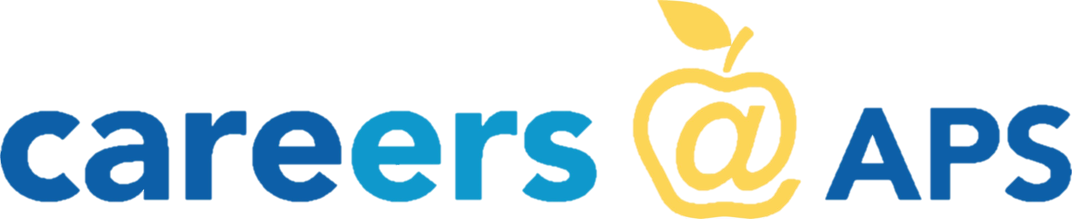                                                                                  Join the Best. Drive with APS.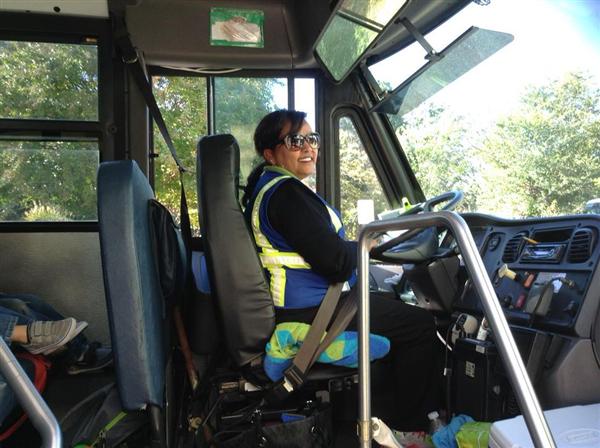 Arlington Public Schools Bus Driver Career FairTuesday, June 27, 20179 AM -  2 PMArlington Employment Center2100 Washington Boulevard, Lower Level Conference Room D                                      Arlington, Virginia 22204Earn a Commercial Driver’s License (CDL) without any cost to you!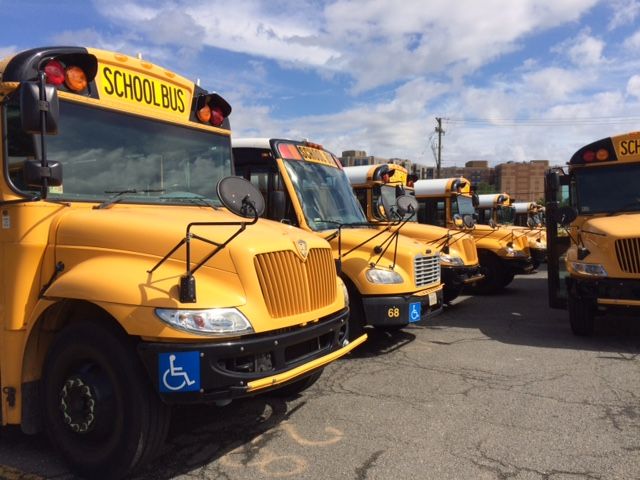 Bus driver pay starts at $17.80 an hour, with successful completion of paid classroom and on the road training and CDL licensing process.Eligibility for a 30 hour/week, 11-month contract, when available, at rates starting at $18.79 plus benefits!                         Benefits for contracted drivers include:Health InsuranceDental PlanVision PlanRetirement PlanSick LeavePaid Holidays and TrainingSummer OpportunitiesApply online prior to career fair at https://www.apsva.us/apply-today. Registration for the event is encouraged and can be completed at https://www.apsdrive.eventbrite.com. Please bring a copy of your 5 year driving record. Questions? Contact Darlene Carr-Greene @ 703 228 6640.